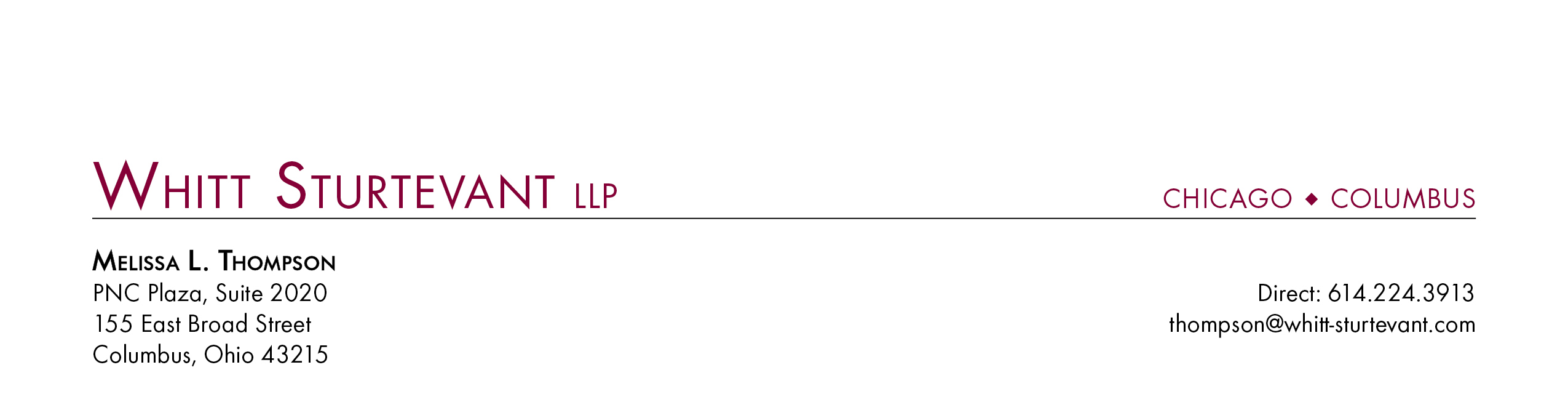 August 2, 2012Ms. Barcy McNealDirector, Office of AdministrationPublic Utilities Commission of Ohio180 East Broad StreetColumbus, Ohio 43215	Re:	Alexander v. The East Ohio Gas Company d/b/a Dominion East Ohio,		Case No. 11-5601-GA-CSSDear Ms. McNeal:	Earlier today The East Ohio Gas Company d/b/a Dominion East Ohio (“DEO”) filed its Post-Hearing Brief in the above-referenced proceeding.  The certificate of service incorrectly stated that DEO served the brief to Ms. Alexander pursuant to electronic mail.  Instead, DEO served the brief to Ms. Alexander by regular U.S. mail, postage prepaid.Please do not hesitate to contact me with any questions.Very Truly Yours,Melissa L. Thompson